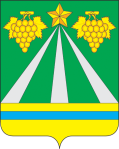 АДМИНИСТРАЦИЯ МУНИЦИПАЛЬНОГО ОБРАЗОВАНИЯ КРЫМСКИЙ РАЙОНПОСТАНОВЛЕНИЕот  02.10.2020	№ 2233город КрымскО признании многоквартирного жилого дома по адресу: Краснодарский край, Крымский район, поселок Саук-Дере, улица 60 лет Образования СССР, дом 21, аварийным и подлежащим реконструкцииВ соответствии с Жилищным кодексом Российской Федерации, Гражданским кодексом Российской Федерации, Постановлением Правительства Российской Федерации от 28 января 2006 года № 47 «Об утверждении Положения о признании помещения жилым помещением, жилого помещения непригодным для проживания, многоквартирного дома аварийным и подлежащим сносу или реконструкции, садового дома жилым домом и жилого дома садовым домом», постановлением администрации муниципального образования Крымский район от 23 декабря 2019 года № 2657 «О создании межведомственной комиссии о признании помещения жилым помещением, жилого помещения непригодным для проживания, многоквартирного дома аварийным и подлежащим сносу или реконструкции, садового дома жилым домом и жилого дома садовым домом на территории муниципального образования Крымский район», учитывая техническое заключение от 19 августа 2020 года, а так же на основании заключения межведомственной комиссии от 28 августа 2020 года № 2 о признании помещения жилым помещением, жилого помещения непригодным для проживания, многоквартирного дома аварийным и подлежащим сносу или реконструкции, садового дома жилым домом и жилого дома садовым домом на территории муниципального образования Крымский район, п о с т а н о в л я ю:1. Признать многоквартирный жилой дом, расположенный по адресу: Краснодарский край, Крымский район, поселок Саук-Дере, улица 60 лет Образования СССР, дом 21 аварийным и подлежащим реконструкции. 2. Отделу капитального строительства администрации муниципального образования Крымский район в течение 30 календарных дней с момента издания настоящего постановления направить в адрес собственников жилых и нежилых помещений, расположенных по адресу: Краснодарский край, Крымский район, поселок Саук-Дере, улица 60 лет Образования СССР, дом 21, требование о реконструкции дома.3. Отделу по взаимодействию со СМИ администрации муниципального образования Крымский район (Безовчук) обнародовать настоящее постановление путем размещения на официальном сайте администрации муниципального образования Крымский район www.krymsk-region.ru, зарегистрированном в качестве средства массовой информации.4. Контроль за исполнением настоящего постановления возложить на заместителя главы муниципального образования Крымский район С.Д.Казанжи.5. Постановление вступает в силу со дня подписания.	Исполняющий обязанности первого заместителя главы муниципального образования Крымский район                  				         М.А.ТрубицынЛИСТ СОГЛАСОВАНИЯпроекта постановления администрации  муниципального образования Крымский районот______________№_____________«О признании многоквартирного жилого дома по адресу: Краснодарский край, Крымский район, поселок Саук-Дере, улица 60 лет Образования СССР, дом 21, аварийным и подлежащим реконструкции»Проект подготовлен и внесен:Отделом капитального строительства администрацииНачальник отдела	А.А.СурмалянПроект согласован:Исполняющий обязанности заместителя главы муниципальногообразования Крымский район	А.А.Закиян